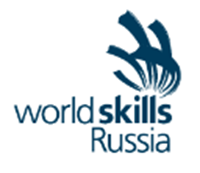 КОНКУРСНОЕ ЗАДАНИЕпо стандартам WorldSkillsпо компетенции «Интернет-маркетинг»ЛегендаНаш заказчик – «Лазерный центр».  Это российская научно-производственная компания, которая объединяет специалистов высокой квалификации, имеющих уникальный опыт проектирования и изготовления лазерных систем, внедрения передовых лазерных технологий в различные производства.Офисы и производственные базы «Лазерного центра» находятся в Москве, Санкт-Петербурге, Казани и Нижнем Новгороде.Компания имеет партнерские связи со многими промышленными компаниями, научно-исследовательскими институтами и вузами.Специалисты компании являются признанными экспертами в сфере лазерной техники и технологий лазерной обработки разнообразных материалов.Компания сама разрабатывает и создает станки и другое оборудование для лазерной обработки.«Лазерный центр» успешно решает задачи по интеграции лазеров в различные технологичные процессы, разрабатывает инновационные подходы в технологии обработки материалов.Производственные возможности компании:Технологии лазерной маркировки и гравировкиТехнологии лазерной резки неметаллов Прецизионная  (сверхточная) резка металловТехнология лазерной сваркиРоботизированные решенияУслуги: - Высококачественная лазерная гравировка и резка- Гравировка и нанесение на сувенирах- УФ-печать на подарках, бизнес-сувенирах- Лазерная гравировка внутри стекла- Изготовление бейджей для персонала- Изготовление табличек и шильдов- Изготовление печатей и штампов- Лазерная гравировка клавиатур (русификация), телефонов, ноутбуков- Лазерная гравировка обручальных колец, свадебных замков- Изготовление номерков для гардеробаПромышленная маркировка, штрих-код, QR-кодМакеты, модели, пазлыВ сети Интернет у компании «Лазерный центр» есть сайт newlaser.ru, а также страницы в соцсетях ВКонтакте и Instagram.ЗаданиеМодуль А Организация работы. Основы коммуникации в команде. Техника безопасности. Основные термины и понятия в интернет-маркетингеОбщее время выполнения модуля 4 часа  Тест https://goo.gl/forms/ilS5QDM408PjO0gx2 16 вопросов по терминам и понятиямТест https://goo.gl/forms/KJYYSI2MucmsrG0Z2 10 вопросов по технике безопасностиСравнительный анализ конкурентовНайти не менее 10 аналогичных проектов, составив аналитическую справку, в которой будет проведен анализ проектов не менее чем по 5 критериям. Составить таблицу сравнительного анализа аналогичных проектов, на основании которой сделать не менее 5 выводов.Выявить страницы/аккаунты этих проектов, провести сравнительный анализ, на основании которого также сделать не менее 5 выводов.Защитить модуль А в формате выступления, подготовив для выступления краткую презентацию (время выступления не более 5 мин.)*Модуль А сдается в виде аналитической справки (документ Word с указанием ФИО участника на титульном листе) и презентации (формат ppt с указанием ФИО участника на титульном листе) со ссылками на соответствующие страницы/ аккаунты.Выполненное задание отправляется на e-mail: Тема письма: ХХХ // Модуль А / ФИОМодуль ВОрганизация процессов в интернет-маркетингеОбщее время выполнения модуля 4 часаПродвижение в социальных сетях. Тема: «»1. Определить и описать целевую аудиторию.  2. Создать стратегию продвижения в соответствие с целевой аудиторией по направлениям:Концепция:ЦелиЗадачи для достижения каждой цели, если их более однойЦелевая аудитория: характеристика для таргетаМодели поведения аудитории и чем можно на нее влиятьОсновная идея в контентеРубрикаторРеализация в соцсетяхПримеры:Стиль текстаДизайн и оформлениеТемы в рубрикахПримеры постов из рубрикПримеры опросовПримеры конкурсов3. Определить социальные сети для продвижения и обосновать их.4. Создать страницу/группу в социальной сети, учитывая правила создания групп и страниц в качестве персонального бренда.5. Создать пост-приветствие и опубликовать его в социальной сети, закрепив вверху страницы/группы. Сделать скриншот и указать ссылку на него.6. Привлечь не менее 50 подписчиков на созданную страницу в сети.7. Составить контент-план на 2 недели, учитывая правила их разработки.8. Написаны тексты для следующих видов постов:- пост-вызов- пост «за кулисами»- вдохновляющий пост- пост-ответ- пост-статистика- пост-цитатник- пост-конкурс- пост-обсуждение*Модуль В сдается в виде документов: Word с указанием ФИО участника на титульном листе и Exсel.Выполненное задание отправляется на e-mail: Тема письма: ХХХ // Модуль В / ФИОМодуль С Организация работы по привлечению трафика на площадки и конверсия его в целевые действия Общее время выполнение модуля 4 часаЧасть 1Создание уникального торгового предложения (УТП)1. Создать почтовый ящик @yandex.ru для общения с целевой аудиторией от лица администрации проекта2. описать целевую аудиторию проекта не менее чем по 5 критериям3. придумать не менее 5 продуктов и УТП (уникальное торговое предложение)4. написать Техническое задание для дизайнера с референсами на разработку фирменного стиля проекта и его продуктов5. создать рекламную стратегию: определить каналы продвижения, бюджет, сроки исполнения, не менее 3 хештегов6. защитить модуль С в формате выступления (время выступления не более 5 мин.)* Форма сдачи модуля: Презентация PowerPoint и образец приветственного письма от администрации проекта целевой аудитории. Выполненное задание отправляется на e-mail: Часть 2Рассылки1. придумать 5 темы любых возможных рассылок с максимальным на ваш взгляд Open Rate. 2. составить тексты письма в соответствие с темами.3. придумать 1 автоматическую рассылку. Составить текст письма.4. придумать 1 периодическую рассылку.  Составить текст письма. 5. придумать 1 триггерную рассылку. Составить текст письма.6. придумать 1 служебную рассылку. Составить текст письма.* Форма сдачи модуля: Единый документ Word. Выполненное задание отправляется на e-mail: Модуль D Организация работы в области статистики и аналитики в интернет-маркетингеОбщее время выполнение модуля 8 часа Часть 1Анализ и аудит аккаунта в социальных сетяхЗащита модуля (презентация PowerPoint)1. Собрать статистику по странице: - количество постов в день- количество подписчиков на начало отчетного периода- количество подписчиков на конец отчетного периода- количество лайков- количество репостов- количество комментариев- количество ответов на комментарииНаписать рекомендации на основе полученных данных* Форма сдачи модуля: Презентация PowerPoint. Выполненное задание отправляется на e-mail: Часть 2Создаем ТЗ для лендингаЗащита Модуля1. Лендинг:Сформулировать цель лендинга- придумать витрину: текст, визуальное оформление и акценты.2. Разработать ТЗ на создание лендинга для дизайнера.3. Подготовить презентацию лендинга для клиента в PowerPoint (минимальное количество слайдов — 5, максимальное — 10)* Форма сдачи модуля: 1. Прототип в любом удобном формате2. ТЗ в формате Word3. Презентация PowerPoint Выполненное задание отправляется на e-mail: 